中華科技大學 學輔中心 圖書目錄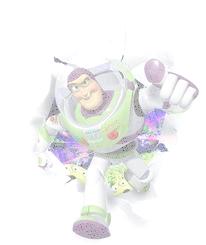 B心靈系列編號編號書名出版社出版社B009B009重獲自由心靈檢書堂檢書堂B010B010遠離親密敵人檢書堂檢書堂B053B053去過天堂90分鐘究竟究竟B054B054別為小事抓狂2時報出版時報出版B056B056不只是 80 / 20 法則一言堂出版社一言堂出版社B057B057十四堂人生創意課東觀國際文化東觀國際文化B071B071給陷入憂鬱的你新自然主義公司新自然主義公司B079B079說不出是自殺先覺出版先覺出版B080B080親愛的你怎麼不在我身邊-遠距戀愛求生手冊笛藤出版笛藤出版B081B081我是男校畢業的女生三采文化三采文化B082B082征服心中的野獸-我與憂鬱症董氏基金會董氏基金會B084B084于美人黃金說話課平裝本平裝本B085B085我該念研究所嗎宏道文化宏道文化B087B087女人厚黑學-就是要比你詐易富文化易富文化B088B088精神疾病診斷準則手冊合計圖書出版合計圖書出版B090B090當下的力量 找回每時每刻自己橡實文化橡實文化B090.1B090.1當下的力量 找回每時每刻自己橡實文化橡實文化B091B091來自宇宙的新小孩橡實文化橡實文化B092B092心境決定你的處境普天普天B093B093一個人的執行力大是文化大是文化B094B094精神疾病的診斷與統計合計圖書出版合計圖書出版B095B095心理評估---在諮商中的應用雙葉書廊雙葉書廊B097B097美麗的小錯誤三采出版三采出版B098B098愛該有五個情人三采出版三采出版B099B099寂寞收據-看見鄧惠文的溫柔心事三采出版三采出版B100B100旅行箱的故事臉譜臉譜B101B101你的寂寞是沒有鑰匙的鎖人本自然人本自然B102B102心臟在左邊 愛情在右邊玩媒體玩媒體B103B103天使遺留的筆記春光出版春光出版B108B108這輩子，只能這樣嗎?早安財經文化早安財經文化B109B109莫瑞的11則心靈箴言國家圖書館出版國家圖書館出版B111B111誰理你的夢想-轉個彎思考人生將會不一樣開啟出版開啟出版B112B112人生苦短，做自己最好…人本自然人本自然B113B113改變‧人生才有機會漢湘文化漢湘文化B114B114與光同行-擁抱自閉兒1東販出版東販出版B115B115與光同行-擁抱自閉兒2東販出版東販出版B116B116與光同行-擁抱自閉兒3東販出版東販出版B125B125紙牌的秘密木馬文化木馬文化B126B126單車上的夏天尖端出版尖端出版B127B127一個人的療癒國家圖書館出版國家圖書館出版B128B128你怎麼設計幾年後的不一樣?大寫出版大寫出版B129B129說出影響力春光出版春光出版B130B130熱情!成就夢想的45人物語世茂出版集團世茂出版集團B131B131人生，沒有甚麼是你應該得到的沙發書坊沙發書坊B132B132感謝有你，讓我有勇氣面對自己采竹采竹B133B133小狗星期二遠流出版遠流出版B134B134聽見顏色的女孩眾文圖書眾文圖書B135B135凡妮莎的妻子台灣商務台灣商務B138B138就算被討厭也要勇敢說出來的100句話如果出版如果出版B139B139為夢想流的5種眼淚平裝本出版平裝本出版B140B140當世界只剩下貓城邦出版城邦出版B141B14120幾歲就做對的事冠橙出版冠橙出版B142B142安打王 鈴木一郎 改變一生\的實踐力量三采文化三采文化B143B143我是盧廣仲 耶三采文化三采文化B144B144兌換成功的點數 你收集了多少?大是文化大是文化B145B145美女的條件高寶出版高寶出版B146B146富樂人生整理術美商麥格羅美商麥格羅B147B147IKEA 的真相早安財經文化早安財經文化B148B148生命觀察日記：投身醫療現場40年的真情報告三采文化出版事業有限公司三采文化出版事業有限公司B149B149找出你的生活好質感：療癒身心靈的人生整理術大牌出版社大牌出版社B150B150遇見‧幸福：情愛溝通的22堂課三民書局三民書局B151B151認識心理諮商的第一本書：諮商80問書泉出版社書泉出版社B152B152除了開藥單我還能做什麼？：精神科醫師，沒說的事博思智庫股份有限公司博思智庫股份有限公司B153B153拉自己一把，這是你的人生：擺脫軟弱猶豫的昨天，活出夢想的未來高寶國際有限公司高寶國際有限公司B154B154一個人的愛情療癒：一個人、兩個人或三個人的關係，如何走出來？大是文化有限公司B155B155愛上男人之前，請先愛自己好嗎？晨星出版有限公司晨星出版有限公司B156B156一口氣突破情緒困境：煩惱退散！每一天更快樂的大腦練習究竟出版社股份有限公司究竟出版社股份有限公司B157B157生涯規劃心理學叢書心理學叢書B158作一個有貴人運的女人作一個有貴人運的女人良品文化良品文化B159愛上生活中的小確幸愛上生活中的小確幸良品文化良品文化B160想念，卻不想見的人想念，卻不想見的人三采文化三采文化B161陪孩子走出情緒障礙陪孩子走出情緒障礙三民書局三民書局B162淡‧是感情最深的釋放淡‧是感情最深的釋放好的文化好的文化B163我們只有1我們只有1春天出版國際文化春天出版國際文化